Павлодар қаласының білім беру бөлімі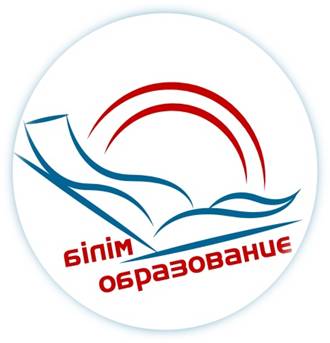 Мектепке дейінгі білім беру ұйымдарының педагогтеріне арналған семинар практикумның Бағдарламасы«ӨЗІН-ӨЗІ ЖҰМЫСТЫ ЖЕТІЛДІРУ АРҚЫЛЫ МҰҒАЛІМНІҢ ӨЗІН-ӨЗІ ТӘРБИЕЛЕУ БОЙЫНША КӘСІБИ ЖЕТІСТІГІ» Программа семинара-практикума  для педагогов дошкольных организаций образования«ПРОФЕССИОНАЛЬНАЯ УСПЕШНОСТЬ ПЕДАГОГА ЧЕРЕЗ СОВЕРШЕНСТВОВАНИЕ САМОСТОЯТЕЛЬНОЙ РАБОТЫ ПО САМООБРАЗОВАНИЮ»ноябрь – 2022Мектепке дейінгі білім беру ұйымдарының педагогтері үшінсеминар-практикумыӨткізу мерзімі: 2022 жылғы 30 қарашаӨткізу уақыты: 15.00 – 16.30Өткізу орны: «Павлодар қ., №29сәбилер бақшасы  - «Мерей»білім беру –дамыту орталығы» КМҚКМекен жайы: Павлодар қ., Радищев к, 2Модератор: Нургуль Кайроллаевна Нургалиева,                                Павлодар қ., білім беру бөлімінің әдіскеріСеминар-практикум для педагогов дошкольных организаций образованияДата проведения: 30 ноября 2022Время проведения: 15.00 – 16.30Место проведения: КГКП «Ясли сад №29, г.Павлодара, образовательно-развивающий центр «Мерей»Адрес: г.Павлодар, ул. Радищева, 2Модератор: Нургалиева Нургуль Кайроллаевна,                       методист отдела образования г.Павлодара1Тренинг. Мақсаты: мейірімді атмосфера, жағымды көңіл-күй құру.Елена Федоровна Негруцак №29сәбилер бақшасы  - «Мерей»білім беру –дамыту орталығының педагог-психологы 2Мұғалімдердің кәсіби шеберлігін арттыруы өзін-өзі тәрбиелеудің бір жолы ретіндеАлина Генриховна Терёшкина №29сәбилер бақшасы  - «Мерей»білім беру –дамыту орталығының әдіскері3Мұғалімнің кәсіби жетістігін өзін-өзі тәрбиелеуі арқылы өзіндік жұмысты жетілдіру Зарина Жабраиловна Кузьгова №29сәбилер бақшасы  - «Мерей»білім беру –дамыту орталығының тәрбиешісі4Жұмыс тәжірибесінен өзін-өзі жетілдіру тақырыбы бойынша: Логикалық-математикалық ойындар арқылы логикалық ойлауды дамытуТисленко Наталья Алексеевна№29сәбилер бақшасы  - «Мерей»білім беру –дамыту орталығының тәрбиешісі5Жұмыс тәжірибесінен өзін-өзі жетілдіру тақырыбы бойынша: Дамытушы ойындары арқылы баланың интеллектуалды дарындылығын дамытуЕлена Федоровна Негруцак №29сәбилер бақшасы  - «Мерей»білім беру –дамыту орталығының педагог-психологы6Жұмыс тәжірибесінен өзін-өзі жетілдіру тақырыбы бойынша: Бағдарламаланатын шағын роботтар мектеп жасына дейінгі балаларда алгоритмдік ойлауды дамыту құралы ретіндеФархад Алиятович Жаксыбаев №29сәбилер бақшасы  - «Мерей»білім беру –дамыту орталығының робототехника мұғалімі7Рефлексия. Синквейн құруАлина Генриховна Терёшкина №29сәбилер бақшасы  - «Мерей»білім беру –дамыту орталығының әдіскері1Тренинг. Цель: создание доброжелательной атмосферы, позитивного настроения.Негруцак Елена Федоровнапедагог-психолог ясли-сада № 29 – образовательно-развивающего центра «Мерей»2Самообразование как один из путей повышения профессионального мастерства педагоговТерёшкина Алина Генриховнаметодист  ясли-сада № 29 – образовательно-развивающего центра «Мерей»3Профессиональная успешность педагога через совершенствование самостоятельной работы по самообразованиюКузьгова Зарина Жабраиловнавоспитатель  ясли-сада № 29 – образовательно-развивающего центра «Мерей»4Из опыта работы по теме самообразования: Развитие логического мышления через логико-математические игрыТисленко Наталья Алексеевнавоспитатель  ясли-сада № 29 – образовательно-развивающего центра «Мерей»5Из опыта работы по теме самообразования: Развитие интеллектуальной одаренности ребенка посредством развивающих игрНегруцак Елена Федоровнапедагог-психолог ясли-сада № 29 – образовательно-развивающего центра «Мерей»6Из опыта работы по теме самообразования: Программируемые мини-роботы как средство развития алгоритмического мышления у детей старшего дошкольного возрастаЖаксыбаев Фархад Алиятовичучитель робототехники ясли-сада № 29 – образовательно-развивающего центра «Мерей»7Рефлексия. Составление синквейнаТерёшкина Алина Генриховнаметодист  ясли-сада № 29 – образовательно-развивающего центра «Мерей»